PracticeSolving Quadratic Equations by GraphingSolve each equation by graphing.	1.  – 5x + 6 = 0 	2.  + 6w + 9 = 0 	3.  – 3b + 4 = 0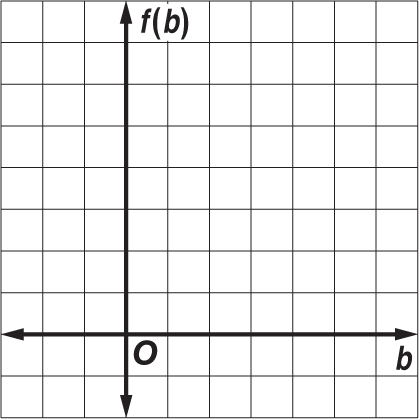 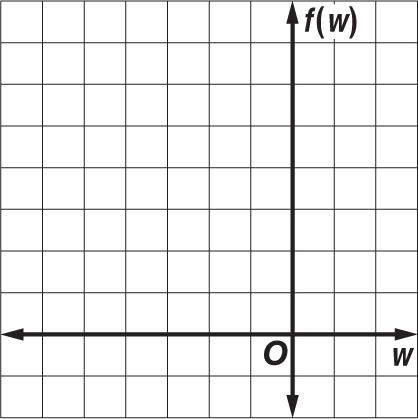 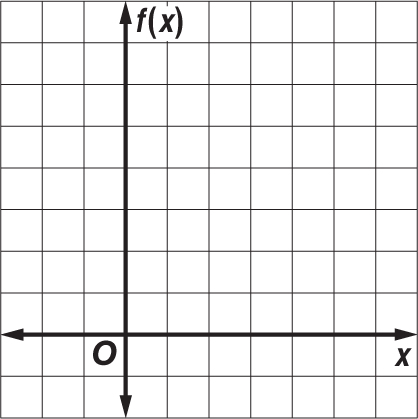 Solve each equation by graphing. If integral roots cannot be found, estimate the roots to the nearest tenth.	4.  + 4p = 3 	5. 2 + 5 = 10m 	6. 2 + 8v = –7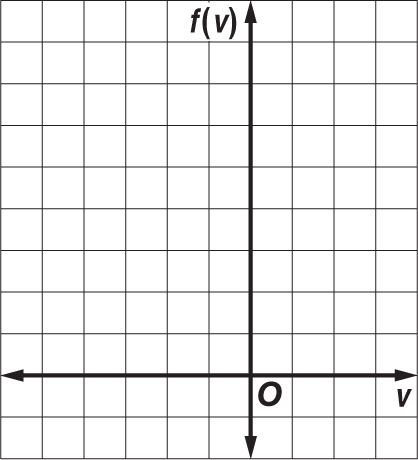 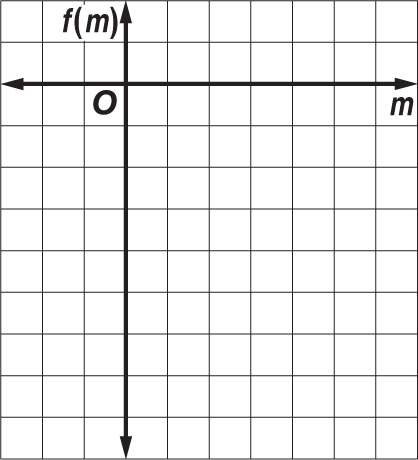 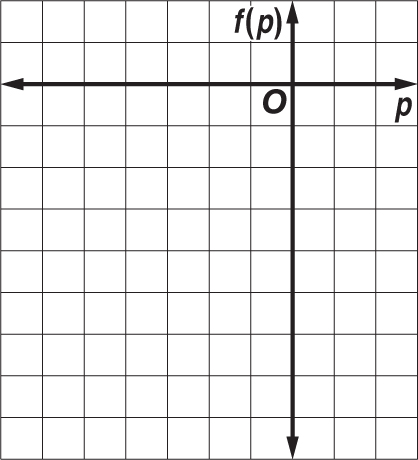 	7. NUMBER THEORY Two numbers have a sum of 2 and a product of –8. The quadratic equation – + 2n + 8 = 0 can be used to determine the two numbers.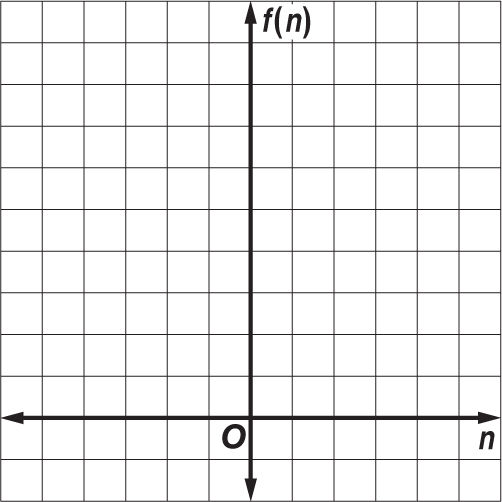 a. Graph the related function f(n) = – + 2n + 8 and determine its
x-intercepts.b. What are the two numbers?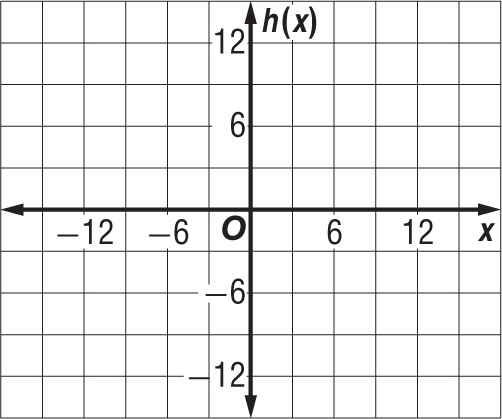 	8. DESIGN A footbridge is suspended from a parabolic support. The function h(x) = –  + 9 represents the height in feet of the support above the walkway, where x = 0 represents the midpoint of the bridge.a. Graph the function and determine its x-intercepts.b. What is the length of the walkway between the two supports?